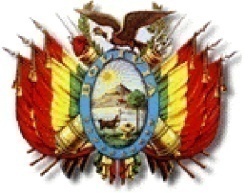 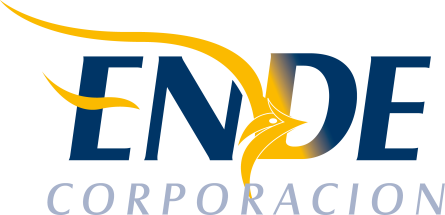                          ESTADO PLURINACIONAL DE BOLIVIAEMPRESA NACIONAL DE ELECTRICIDAD - ENDECONTRATACION DIRECTA CON PROCESO PREVIO: CM-BYS-04-2016“PROFESIONAL PARA LA UNIDAD ADMINISTRATIVA”.RESULTADO DEL PROCESO DE CONTRATACION La Empresa Nacional de Electricidad (ENDE), comunica que en el proceso de contratación directa CM-BYS-04-2016 “PROFESIONAL PARA LA UNIDAD ADMINISTRATIVA”, no se presentaron propuestas a la expresión de interés). Cochabamba, noviembre 2017